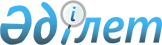 О проекте Закона Республики Казахстан "О внесении дополнений в Закон Республики Казахстан "О санитарно-эпидемиологическом благополучии населения"Постановление Правительства Республики Казахстан от 23 июня 2005 года N 618

      Правительство Республики Казахстан ПОСТАНОВЛЯЕТ: 

      внести на рассмотрение Мажилиса Парламента Республики Казахстан проект Закона Республики Казахстан "О внесении дополнений в Закон  Республики Казахстан "О санитарно-эпидемиологическом благополучии населения".       Премьер-Министр 

   Республики Казахстан 

Проект   Закон Республики Казахстан 

О внесении дополнений в Закон Республики Казахстан 

"О санитарно-эпидемиологическом благополучии населения" 

      Статья 1.  Внести в Закон  Республики Казахстан от 4 декабря 2002 г. "О санитарно-эпидемиологическом благополучии населения" (Ведомости Парламента Республики Казахстан, 2002 г., N 21, ст. 176; N 23, ст. 142; 2005 г., N 7, N 8, ст. 23), следующие дополнения:       1) статью 1 дополнить подпунктом 14-1) следующего содержания: 

      "14-1) оценка риска - научно-обоснованная оценка вероятности проникновения и распространения возбудителей или переносчиков инфекционных и паразитарных заболеваний, а также ввоза товаров, небезопасных для здоровья населения в связи с их химическим, микробиологическим, радиологическим загрязнением, с учетом санитарно-противоэпидемических (профилактических) мероприятий, которые могли быть применены и, связанных с этим потенциальных медикобиологических и экономических последствий, проводимая санитарно-эпидемиологической службой Республики Казахстан";       2) статью 7 дополнить подпунктами 32), 33) и 34) следующего содержания: 

      "32) с учетом общепринятых в международной практике методов оценки риска устанавливает порядок проведения оценки риска; 

      33) признает санитарно-противоэпидемические (профилактические) мероприятия других стран как эквивалентные, если эти мероприятия обеспечивают надлежащий уровень санитарно-эпидемиологического благополучия населения на территории страны; 

      34) определяет территории или их части, свободные от заболеваний или с низким уровнем распространенности заболеваний";       3) статью 7-1 дополнить подпунктом 14) следующего содержания: 

      "14) организуют осуществление оценки риска";       4) часть первую статьи 8 дополнить подпунктом 24) следующего содержания: 

      "24) организуют осуществление оценки риска в пределах своей компетенции";       5) статью 9: 

      пункт 1 дополнить подпунктом 13) следующего содержания: 

      "13) осуществляют оценку риска"; 

      пункт 2 дополнить подпунктом 9) следующего содержания: 

      "9) осуществляют оценку риска"; 

      пункт 3 дополнить подпунктом 9) следующего содержания: 

      "9) осуществляют оценку риска"; 

      пункт 4 дополнить подпунктом 6) следующего содержания: 

      "6) осуществляют оценку риска";       6) пункт 1 статьи 15 дополнить абзацем пятым следующего содержания: 

      "гармонизацию документов государственной системы санитарно-эпидемиологического нормирования с общепринятыми международными требованиями.". 

      Статья 2.  Настоящий Закон вводится в действие со дня официального опубликования.       Президент 

  Республики Казахстан 
					© 2012. РГП на ПХВ «Институт законодательства и правовой информации Республики Казахстан» Министерства юстиции Республики Казахстан
				